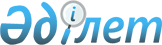 О присвоении наименований улицам сел Алгабас, Булакты, Узунколь, КайнарскоеРешение акима Узункольского сельского округа Астраханского района Акмолинской области от 14 июля 2010 года № 1. Зарегистрировано Управлением юстиции Астраханского района Акмолинской области 13 августа 2010 года № 1-6-136      В соответствии с подпунктом 4) статьи 14 Закона Республики Казахстан от 8 декабря 1993 года "Об административно-территориальном устройстве Республики Казахстан", пунктом 2 статьи 35 Закона Республики Казахстан от 23 января 2001 года "О местном государственном управлении и самоуправлении в Республике Казахстан", с учетом мнения населения, аким Узункольского сельского округа РЕШИЛ:

      Сноска. Преамбула – в редакции решения акима Узункольского сельского округа Астраханского района Акмолинской области от 07.02.2017 № 1 (вводится в действие со дня официального опубликования).

      1. Присвоить наименования улицам селахУзункольского сельского округа:

      в селе Алгабас – наименование имени Уахита Курмангожина;

      в селе Булакты – наменование имени Юрия Гагарина;

      в селе Узунколь - наименование Целинная;

      в селе Кайнарское улице № 1 - наименование имени Абылайхана;

      в селе Кайнарское улице № 2 - наименование Луговая.

      2. Контроль за исполнением настоящего решения оставляю за собой.

      3. Настоящее решение вступает в силу со дня государственной регистрации в Управлении юстиции Астраханского района и вводится в действие со дня официального опубликования.



      СОГЛАСОВАНО


					© 2012. РГП на ПХВ «Институт законодательства и правовой информации Республики Казахстан» Министерства юстиции Республики Казахстан
				
      Аким Узункольского
сельского округа

Ж.Мухамеджанов

      Начальник Государственного
учреждения "Отдел культуры
и развития языков"
Астраханского района

М.Сексенбаев

      Начальник Государственного
учреждения "Отдел архитектуры
и градостроительства"
Астраханского района

Н.Герасимова
